國際로타리 3750地區 2015-16年度 3490姉妹地區 友情 訪問團● 일시 : 2015년 11월 7일~11월 11일(4박 5일)     ● 장소 : 國際로타리 3490地區(대만)● 참가자 명단雅號姓名英文所屬 CLUB職責職業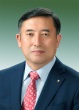 團長德山韓相會HAN SANG HOI平澤로타리클럽3750地區 韓.臺灣親善 委員長産業機資材流通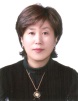 孔才旿Kong JaeO韓相會 夫人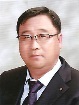 團圓牛步梁熙汶YANG HEE MOON南平澤로타리클럽2012-13 CLUB 會長電氣工事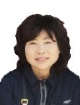 趙南姬CHO NAM HEE梁熙汶 夫人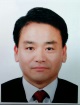 團圓文炳龍MOON BYOUNG YONG華城로얄로타리클럽2014-15 CLUB 會長不動産開發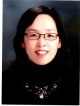 金   月KIM WOUL文炳龍 夫人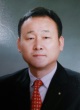 團圓元山杜周鎬DOO JOO HOSAE松炭로타리클럽2015-16 CLUB 會長不動産開發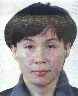 沈美貞SHIM MI JEONG杜周鎬 夫人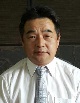 團圓海逢李昌勳LEE CHANG HUN水原中央로타리클럽2015-16 CLUB 總務觀光, 運送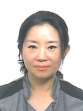 NAM YEUN HEE李昌勳 夫人